								1. Le jeuneFICHE DE RENSEIGNEMENTS  	NOM : _____________________________  A remplir avec un responsable légal		Prénom : ___________________________								Date de naissance : ________________Tél : _________________________________		Sexe :    M     	F 	2. Responsable(s) du jeuneNom et prénom du parent ou tuteur légal : __________________________________________Adresse : _____________________________________________   Ville : _________________________Tél. domicile : ___________________________   Tél. portable : _____________________________Tél. travail : _____________________________   N° allocataire : _____________________________Mail : __________________________________________________________________________________Nom et prénom du parent ou tuteur légal : __________________________________________Adresse : _____________________________________________   Ville : _________________________Tél. domicile : ___________________________   Tél. portable : _____________________________Tél. travail : _____________________________   N° allocataire : _____________________________Mail : __________________________________________________________________________________3. Personnes à prévenir en cas d’urgenceNom et prénom : ____________________________   Tél. : ______________________________  Lien avec le jeune : __________________________Nom et prénom : ____________________________   Tél. : ______________________________  Lien avec le jeune : __________________________4. Fiche sanitaireAllergies : ________________________________________________________________________________Régime alimentaire (sans viande, sans porc…) : _________________________________________Problèmes de santé (asthme, maladie…) : _______________________________________________Traitement médical (joindre ordonnance) : ____________________________________________Médecin traitant : _____________________________   Tél. : ___________________________________N° sécurité sociale : ______________________________________________________________________5. Autorisations responsable légalJe soussigné ________________________________ responsable légal de l’enfant, déclare exacts les renseignements portés sur cette fiche.Fait à : ____________________________			 Le : _______________________________			Signature :Vaccins obligatoiresOuiNonDate du dernier rappelVaccins recommandésOui NonDate du dernier rappelDiphtérieBCGTétanosHépatite BPoliomyéliteRORou DTPCoquelucheou TétracoqAutre : _________OuiNonAutonomieJ’autorise le jeune à venir en accès libre à la maison des jeunes, il peut aller et venir comme il le souhaiteAutonomieJ’autorise le jeune à repartir seul à 18h00AutonomieJ’autorise le jeune à avoir du temps libre en sortie ou sur un mini-séjour 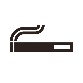 J’autorise le jeune à fumer (uniquement jeunes de + de 16 ans)SécuritéJ’autorise l’équipe d’animation à transporter le jeune dans l’un des véhicules mis à disposition par la villeSécuritéJ’autorise le directeur à prendre toutes les mesures en cas d’urgence médicale (blessure, hospitalisation…)SécuritéJ’autorise le jeune à prendre part aux activités nautiques en fournissant une attestation (brevet 25m ou 50m, test d’aisance aquatique…)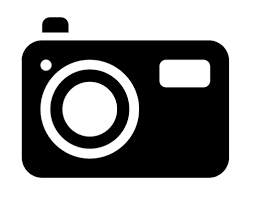 J’autorise l’équipe d’animation à prendre des photos et vidéos du jeune pour une utilisation dans les moyens de communication de la ville